jkljlk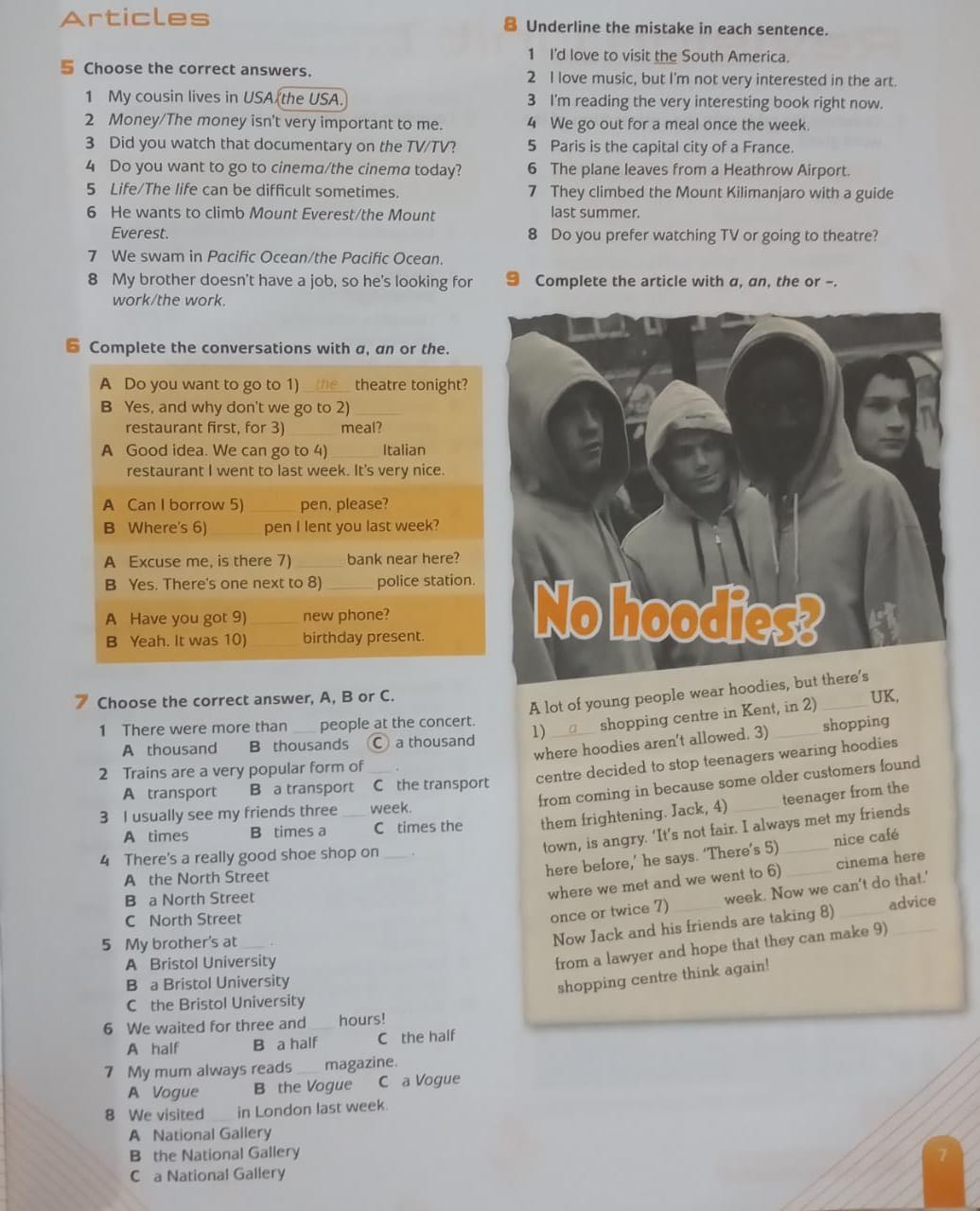 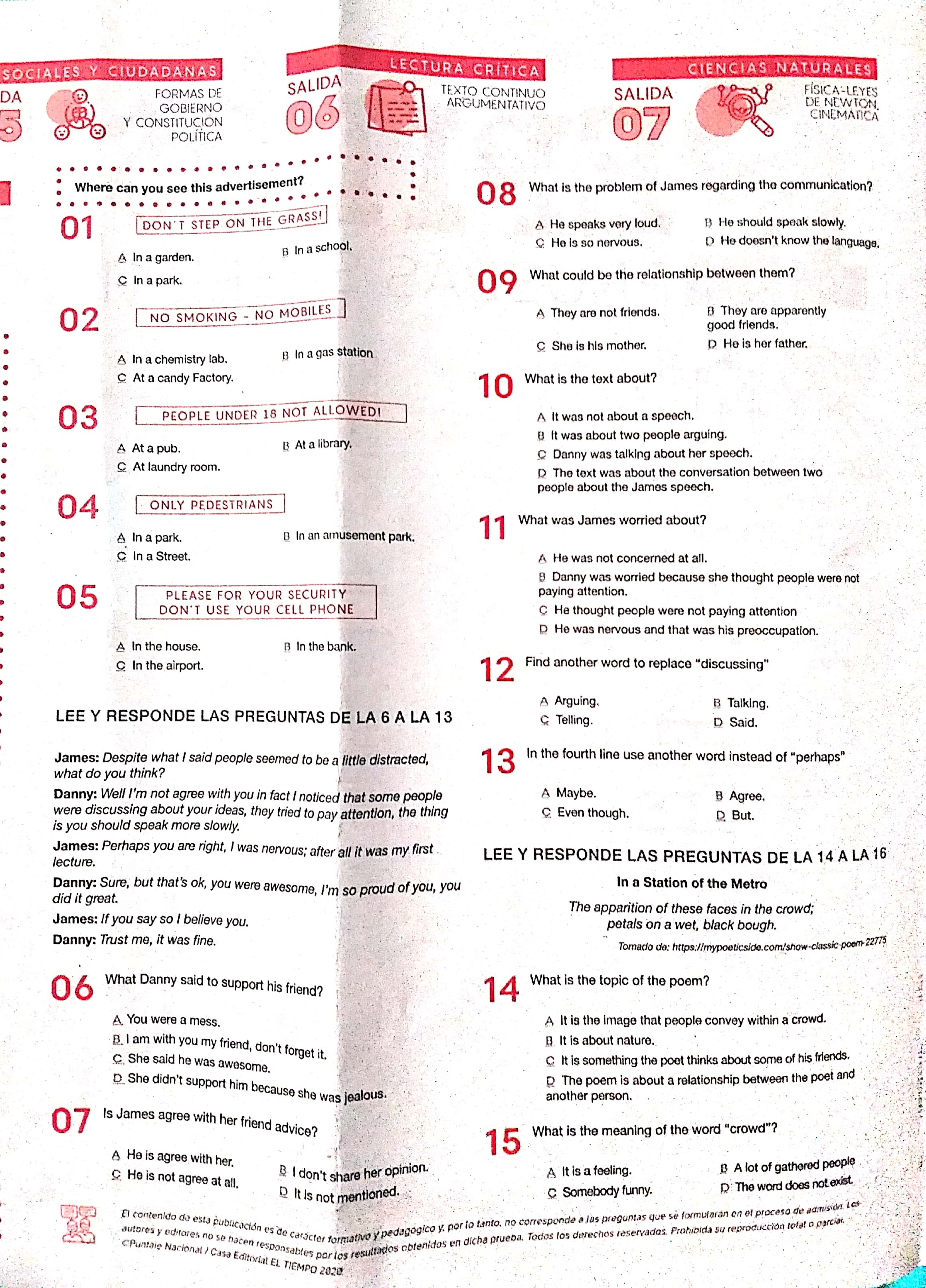 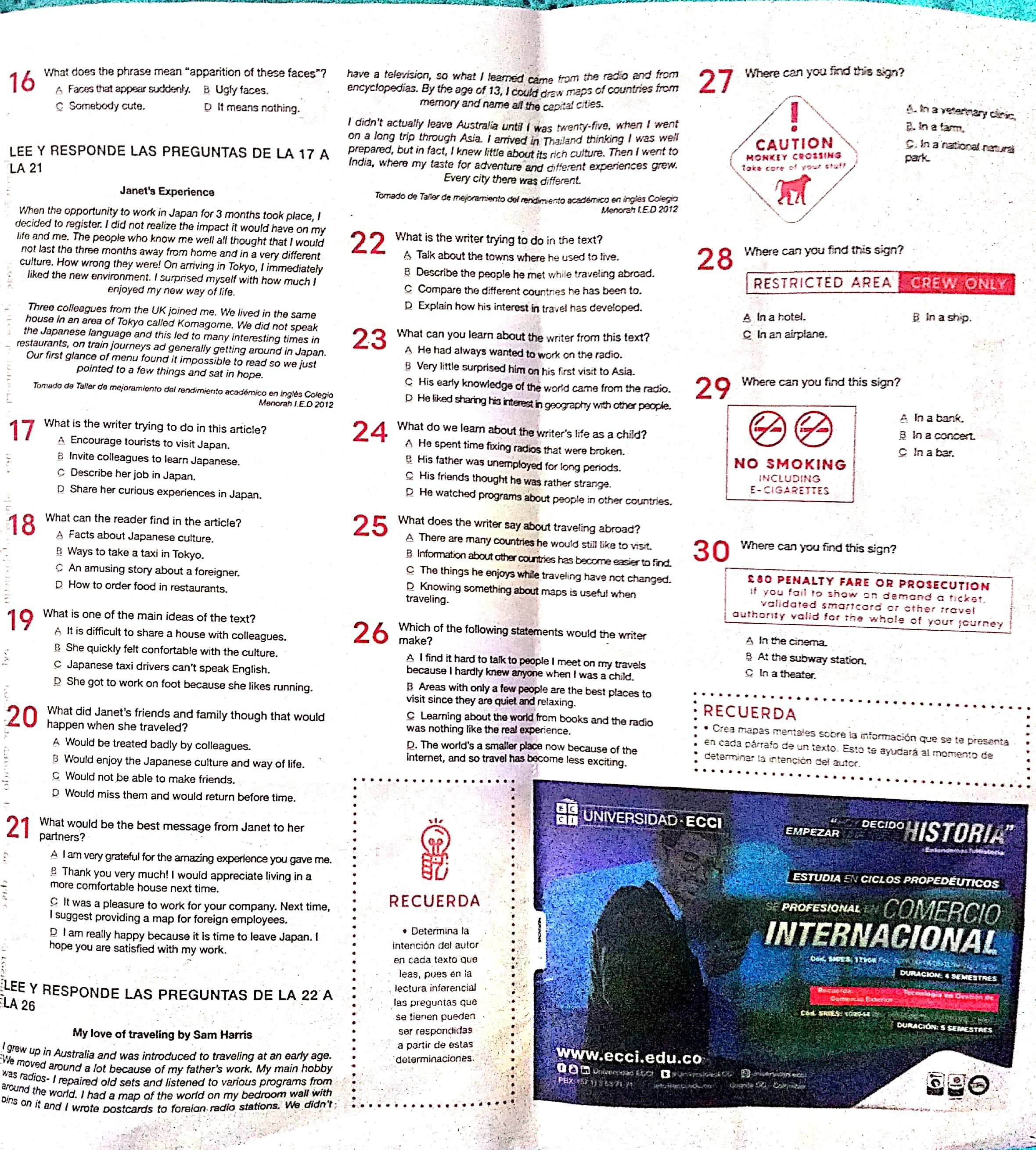 ACADEMIA MILITAR GENERAL TOMAS CIPRIANO DE MOSQUERA“PATRIA-CIENCIA-LEALTAD”AÑO LECTIVO 2020ACADEMIA MILITAR GENERAL TOMAS CIPRIANO DE MOSQUERA“PATRIA-CIENCIA-LEALTAD”AÑO LECTIVO 2020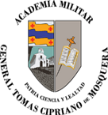 GRADO: ONCEASIGNATURA: INGLÉSASIGNATURA: INGLÉSFECHA DE RECIBIDO: 18/ 03/2020FECHA DE ENTREGA: 25/03/2020FECHA DE ENTREGA: 25/03/2020CRITERIOS DE ENTREGA: CRITERIOS DE ENTREGA: CRITERIOS DE ENTREGA: Favor imprimir, realizar y enviar hoja de respuestas en word al correo englishclasstcm@gmail.com en la fecha estipulada. NOTA: favor enviar el taller resuelto con nombre completo.Favor imprimir, realizar y enviar hoja de respuestas en word al correo englishclasstcm@gmail.com en la fecha estipulada. NOTA: favor enviar el taller resuelto con nombre completo.Favor imprimir, realizar y enviar hoja de respuestas en word al correo englishclasstcm@gmail.com en la fecha estipulada. NOTA: favor enviar el taller resuelto con nombre completo.Cada ejercicio tiene su enunciado tanto en inglés como en español para mayor facilidad, de haber dudas e inquietudes los dias 19 y 20 de 8am a 12pm estaré pendiente de mi correo para ayudarles. Cada ejercicio tiene su enunciado tanto en inglés como en español para mayor facilidad, de haber dudas e inquietudes los dias 19 y 20 de 8am a 12pm estaré pendiente de mi correo para ayudarles. Cada ejercicio tiene su enunciado tanto en inglés como en español para mayor facilidad, de haber dudas e inquietudes los dias 19 y 20 de 8am a 12pm estaré pendiente de mi correo para ayudarles. 